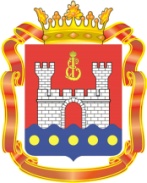 АГЕНТСТВО ПО АРХИТЕКТУРЕ,ГРАДОСТРОЕНИЮ И ПЕРСПЕКТИВНОМУ РАЗВИТИЮ КАЛИНИНГРАДСКОЙ ОБЛАСТИП Р И К А З15 марта 2021 г. № 97КалининградО подготовке проекта внесения изменений в Правила землепользования и застройки муниципального образования «Зеленоградское городское поселение»В соответствии со статьями 31, 33 Градостроительного кодекса Российской Федерации, Законом Калининградской области от 30 ноября                   2016 года № 19 «О перераспределении полномочий в области градостроительной деятельности между органами государственной власти Калининградской области и органами местного самоуправления муниципальных образований Калининградской области», с учетом протокола заседания комиссии по подготовке проекта правил землепользования и застройки муниципальных образований Калининградской области                           от 04 февраля 2021 года № 262, рекомендаций, содержащихся в заключении комиссии по подготовке проекта правил землепользования и застройки муниципальных образований Калининградской области от 04 марта 2021 года № 188, п р и к а з ы в а ю:1. Подготовить проект внесения изменений в Правила землепользования и застройки муниципального образования «Зеленоградское городское поселение» (далее – Проект), утвержденные решением городского Совета депутатов муниципального образования «Зеленоградское городское поселение» от 12 декабря 2012 года № 173 (с изменениями, внесенными решениями городского Совета депутатов муниципального образования «Зеленоградское городское поселение» от 11 декабря 2013 года № 233, от 23 декабря 2013 года № 239, от 15 октября 2014 года № 285, от 15 октября 2014 года № 286,                              от 28 ноября 2014 года № 301, от 11 августа 2015 года № 334, от 11 августа                 2015 года № 335, от 04 декабря 2015 года № 354 и от 04 декабря 2015 года                         № 359, решениями окружного Совета депутатов муниципального образования «Зеленоградский городской округ» от 14 декабря 2016 года № 109, от 14 декабря 2016 года № 110 и от 29 декабря 2016 года № 123, постановлениями Правительства Калининградской области от 14 ноября 2017 года № 596,                         от 13 августа 2018 года № 489, от 22 февраля 2019 года № 122, от 28 августа 2019 года № 557 и от 17 ноября 2020 года № 818), в части:- изменения градостроительного регламента территориальной зоны – производственная зона (индекс «ПР 1»), путем дополнения перечня основных видов разрешенного использования земельных участков и объектов капитального строительства градостроительного регламента территориальной зоны – производственная зона (индекс «ПР 1»), видом «бытовое обслуживание» (код 3.3);- изменения градостроительного регламента территориальной зоны застройки многоэтажными жилыми домами (индекс «Ж 4») путем дополнения перечня основных видов разрешенного использования земельных участков и объектов капитального строительства видом «магазины» (код 4.4);- изменения границ территориальных зон: зона застройки многоэтажными жилыми домами (индекс «Ж 4»), зона мест отдыха общего пользования                          (индекс «РЗ 1»), зона озеленения специального назначения (индекс «ЗОСН»), и отнесения земельного участка с кадастровым номером 39:05:010126:209                            к территориальной зоне застройки многоэтажными жилыми домами                           (индекс «Ж 4»);- изменения границ территориальных зон: зона застройки многоэтажными жилыми домами (индекс «Ж 4»), зона мест отдыха общего пользования                   (индекс «РЗ 1»), зона озеленения специального назначения (индекс «ЗОСН») и территории улично-дорожной сети, и отнесения земельного участка                                       с кадастровым номером 39:05:010203:172 к территориальной зоне застройки многоэтажными жилыми домами (индекс «Ж 4»);- изменения границ территориальных зон: зона застройки многоэтажными жилыми домами (индекс «Ж 4»), зона мест отдыха общего пользования                           (индекс «РЗ 1»), зона акваторий (индекс «ЗА») и территории улично-дорожной сети, и отнесения земельного участка с кадастровым номером 39:05:010203:42            к территориальной зоне застройки многоэтажными жилыми домами                            (индекс «Ж 4»);- изменения границ территориальных зон: зона учреждений отдыха, спорта и туризма (индекс «РЗ 2»), зона акваторий (индекс «ЗА») и территории улично-дорожной сети, и отнесения земельного участка с кадастровым номером 39:05:010205:67 к территориальной зоне учреждений отдыха, спорта и туризма (индекс «РЗ 2»);- изменения границ территориальной зоны учреждений отдыха, спорта и туризма (индекс «РЗ 2») и территории улично-дорожной сети и отнесения земельного участка с кадастровым номером 39:05:010205:66 к территориальной зоне учреждений отдыха, спорта и туризма (индекс «РЗ 2») (далее – Проект).2. Предложения заинтересованных лиц для подготовки Проекта принимаются комиссией по подготовке проекта правил землепользования и застройки муниципальных образований Калининградской области                   (далее – Комиссия) по адресу: г. Калининград, ул. Дм. Донского, 1, до даты опубликования решения о проведении публичных слушаний по Проекту.3. Отделу документов градостроительного зонирования Агентства по архитектуре, градостроению и перспективному развитию Калининградской области:1) во взаимодействии с Комиссией подготовить Проект с учетом положений о территориальном планировании, содержащихся в Генеральном плане муниципального образования «Зеленоградский городской округ», требований технических регламентов, сведений Единого государственного реестра недвижимости, сведений, документов, материалов, содержащихся в государственных информационных системах обеспечения градостроительной деятельности, предложений заинтересованных лиц;2) обеспечить размещение на официальном сайте Правительства Калининградской области в информационно-телекоммуникационной сети «Интернет» сообщения о принятии решения о подготовке Проекта                              в соответствии с частями 7, 8 статьи 31 Градостроительного кодекса Российской Федерации в срок, не позднее чем по истечении 10 дней с даты издания настоящего приказа;3) направить сообщение о принятии решения о подготовке Проекта главе администрации муниципального образования «Зеленоградский городской округ» в соответствии с частями 7, 8 статьи 31 Градостроительного кодекса Российской Федерации для размещения на официальном сайте администрации муниципального образования «Зеленоградский городской округ» в срок,                        не позднее чем по истечении 10 дней с даты издания настоящего приказа;4) направить Проект главе администрации муниципального образования «Зеленоградский городской округ» для организации и проведения публичных слушаний по Проекту в соответствии со статьями 5.1, 28, частями 12, 13                        статьи 31 Градостроительного кодекса Российской Федерации.4. Настоящий приказ вступает в силу со дня его подписания и подлежит официальному опубликованию.И.о. руководителя (директора) Агентства                            А.С. Преображенский